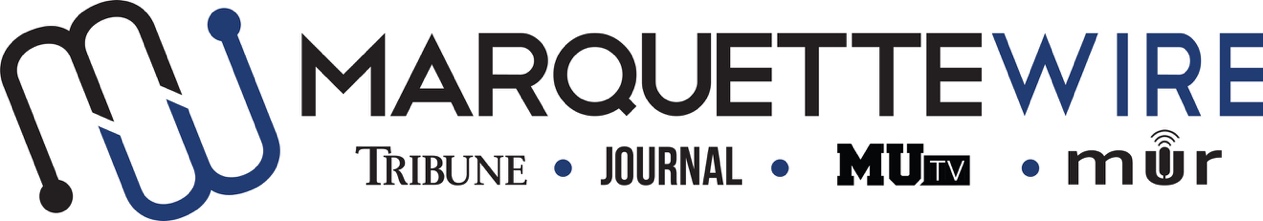 Application for Marquette Wire Photographer-Academic year: 2018-19-Applications should be emailed to executive photo editor Andrew Himmelberg at andrew.himmelberg@marquette.edu. You will receive information about an interview soon after the application has been received.Materials to submit via email include:-This form -Resume -Typed responses to questions below -5-10 photo samples (both artistic and journalistic) -Website/portfolio link (if applicable) -Semester class schedule (as well as other ongoing commitments)Photo samples may be emailed (in file sizes appropriate for email), shared via Google Drive (andrewhimmelberg@gmail.com), Dropbox, or shared via another file sharing service. Job Description-Fulfill weekly assignments given by executive photo editor -Meet weekly deadlines given by executive photo editor -Attend Photo Desk meetings and workshops (dates/times determined based on photographer schedules) -Familiar with basic photo editing techniques -Familiar with basic photographic terminology -Familiarity with or willingness to learn software such as Lightroom and Photoshop -Provide high quality, creative photographs! Thanks for your consideration and I look forward to receiving your application soon! - Andrew HimmelbergApplication for PhotographerName: Academic Major:   Minor (if declared): Overall GPA:      Major GPA: Year at Marquette: Email: Phone: Campus Address (include city/ZIP):  	Previous experience in Marquette Student Media? If so, explain:QuestionsWhat work within or outside of Marquette Student Media has prepared you for this role? What experience, if any, do you have working with Lightroom and/or Photoshop? Do you own your own equipment? If so, what do you shoot with? What are your other significant time commitments for the academic year? What area of photography interests you the most? (e.g. portrait, sports, event coverage, etc) Why do you want to be a photographer with Marquette Student Media?Any additional comments or things we should know about you? 